Pertemuan 1Daftar PustakaMolles, Manuel C.Jr. Ecology “Concepts and Application”third edition, Mac Graw Hill companies, 2007Euger, Eldon D, Smith ,Bradley.F.”Environmental Science ( a study of Interrelationship), Mac graw hill companies 2007Mitchell B, B.Setiawan dan Dwita Hadi Rahmi, Pengelolaan Sumberdaya dan Lingkungan, Gadjah mada University Press, 2000Sumarwoto,O. Analisis Mengenai Dampak Lingkungan, Gadjah Mada University Press, 2005Kristanto P. Ekologi Industri, Penerbit Andi Yogyakarta, 2002Hadi,Suharto P, Dimensi Lingkungan, Perencanaan Pembangunan, Gadjah Mada university  press, 2001EkologiIlmu yang mempelajari hubungan timbal balik antar mahluk hidup dan lingkunganSumberdaya AlamSemua sumberdaya yang tersedia di alam sekitar yang digunakan oleh mahluk hidup untuk kelangsungan dan kesejahteraan hidupnyaKebutuhan dasar mahluk hidup diperoleh dari alam ( contoh udara, air, sandang, pangan, papan dsb)Penggolongan Sumberdaya AlamBerdasarkan potensi penggunaannya (penghasil energi, penghasil bahan baku dan sumberdaya alam yang merupakan tempat lingkungan hidup)Sumberdaya alam yang dapat diperbaharui (Renewable resources dan sumberdaya alam yang tidak dapat diperbaharui ( non renewable resources)Sumberdaya alam dan manusiaSegala sesuatu di alam yang bermanfaat bagi manusia untuk memenuhi kebutuhan hidupnya, baik untuk masa kini maupun masa yang akan datangKonsep EkologiMempelajari hub interaksi antar mahluk hidup dan antara mahluk hidup dan  lingkungannya.Setiap mahluk hidup tergantung mahluk hidup lain dan lingkungan (kelangsungan hidupnya)Mahluk hidup memerlukan supplai energi dan makanan  yang diperoleh dari lingkungan untuk kelangsungan hidupnya, jika faktor ini tdk ada akan mati.EkosistemLingkungan terdiri dari 2 macam yaitu yaitu :Biotic Environment /living factor ( mahluk hidup dan lingkungannya)Abiotic environment / physical factor (Energi, iklim,cuaca, mineral, air, pH, Salinity, temperatur, tanah, cahaya matahari dll)MateriTubuh manusia, hewan , tumbuhan dan mahluk hidup lainnya tersusun oleh materiMateri tersebut terdiri dari unsur kimia karbon (C), hidrogen (H),Oksigen (O), Nitrogen (N), Pospor (P), dan unsur-unsur kimia lain membentuk molekul.Dari siklus rantai makanan ,materi mengalir dari siklus mata rantai yang satu ke rantai makanan yang lainSiklus rantai makanan/siklus materiTumbuhan hijau dimakan ulatUlat dimakan burungBurung dimangsa ularJika ular mati maka tidak berarti aliran materi berhenti. Bangkai hewan dimakan oleh jasad renik spt bakteri dan jamur, dalam suatu proses disebut pembusukan.Sebagian bangkai digunakan menyusun tubuh jasad renik, sebagian lagi terurai menjadi gas, cairan dan mineral.  Salah satu gas yg terbentuk CO2digunakan tb an utk photosintesisAliran materi merupakan satu siklus dari dunia hidup – tak hidup - hidupEnergi bagi mahluk hidupEnergi mrpk kemampuan melakukan kerja/usaha, untuk melakukan pekerjaan fisik atau mental.Energi tdk dpt dilihat hanya dirasakan akibatnyaSemua organisme/mahluk hidup membutuhkan energi karena banyak reaksi biokimia yang berlangsung dalam tubuh organisme untuk melakukan kerja.Makanan yang dimakan dlm tubuh organisme mengalami pembakaran yg disebut metabolismEkologi dan Hukum TermodinamikaHukum Termodinamika Pertama (Hukum Konservasi Energi) : Jumlah energi dalam alam semesta adalah konstan ,ttp energi dapat berpindah.Hukum termodinamika Kedua : Tidak ada energi yang seluruhnya dapat dimanfaatkan untuk melakukan kerja (tidak mungkin energi mempunyai efisiensi 100 % )Dampak Produksi dan Konsumsi Energi terhadap LingkunganSetiap melakukan aktivitas produksi dan konsumsi energi mempunyai potensi untuk mengakibatkan perubahan terhadap lingkungan baik secara langsung maupun tidak langsung.Bahan bakar fossil mrpk sumber utama terjadinya pencemaran udara.Timah (Pb) di udara digunakan sebagai bahan aditif untuk menaikan tingkat oktan pada bensin, dapat mempengaruhi perkembangan saraf anak.Perubahan EkosistemBerubahnya ikimHilangnya keanekaragaman hayatiHilangnya hutanHilangnya spesies2 hewanBerubahnya vegetasidsbPerubahan IklimPerubahan iklim akibat ulah manusia menyebabkan bumi memanas :Amerika Utara (es yang menghilang, beruang kutub yang kelaparan, migrasi ikan paus yang tdk menentu)Amerika Lati dan Asia Tenggara ( bencana angin putting beliung, tanah longsor, kekeringan, dan banjir)Eropa (hilangnya gletser di puncak gunung Alpen)Mediterania (kekeringan yangtidak biasa)Pemanasan BumiBumi memanas sebesar 1 sampai dengan 5 ° C selama satu milenium terakhirKetebalan es di laut Arktik menurun 42 %Gletser di puncak gunung berkurangHilangnya daratan karena saat es mencair, volume air laut meningkat air laut naik 10 -20 cm diabad 20.Pantai mengalami erosiGas Rumah KacaCO2Uap airGas metanaNO2OzonCFC ( Chloro Fluoro Carbon)(pada lapisan stratosfer`CFC`diubah menjadi senyawa radikal yang memecah lapisan ozon)KTT Bumi (Earth Summit)	Tujuan	Mempertahankan emisi udara sampai dengan tahun 2010 sama dengan tahun 1990Saat ini kadar CO2 di atmosfir 370 ppm ,sebelum era revolusi industri 270 ppmSiklus CO2Atmosfir dan lautanTumbuhan dan hewan melepas CO2Tumbuhan, hutan dan tanah menyerap CO2Aktivitas manusia umumnya sebagai sumber pelepasan CO2Definisi PencemaranMasuk atau dimasukkannya Zat , energi, dan/atau komponen lain ke dalam air/udara, dan/atau berubahnya tatanan (komposisi) air/udara oleh kegiatan manusia atau proses alam, sehingga kualitas udara/air menjadi kurang atau tidak dapat berfungsi lagi sesuai dengan peruntukannya.Pertemuan 2Suatu sumberdaya yang terdapat dalam keadaan belum diolah / dimodifikasi (“natural”) dan mempunyai nilai (“valuable”)Pengertian Sumberdaya AlamSumber daya alam adalah semua kekayaan berupa benda mati maupun benda hidup yang berada di bumi dan dapat dimanfaatkan untuk memenuhi kebutuhan hidup manusia.Pengolahan Sumberdaya AlamSumberdaya alam yang telah diolah (Ekstraksi /Purifikasi) dan siap untuk diperdagangkan disebut komoditiPenggolongan Sumberdaya AlamRenewable (contoh Flora yaitu hutan, kopi, teh, coklat dll ; Fauna, binatang ternak,unggas ,serangga dll ; angin dan matahari )/ biotik dan abiotikNon Renewable (Hasil tambang / mineral, minyak bumi/minyak fossil, tanah ,air) umumnya abioticSDA Materi, yaitu bila yang dimanfaatkan adalah materi sumber daya alam tersebut. contoh : siderit, limonit dapat dilebur jadi besi/ bajaSDA Hayati, ialah SDA yang berbentuk makhluk hidup, yaitu hewan dan tumbuhan. SDA tumbuhan disebut SDA Nabati dan hewan disebut SDA HewaniSDA Energi, yaitu bila barang yang dimanfaatkan manusia adalah energi yang terkandung dalam SDA tersebut.SDA Ruang, adalah ruang atau tempat yang diperlukan 	manusia dalam hidupnya.SDA Waktu, sebagai sumber daya alam, waktu tidak berdiri sendiri melainkan terikat dengan pemanfaatan sumber daya alam lainnya.Ecology dan EcosystemEcology	Ilmu yang mempelajari keterkaitan machluk hidup dan lingkungannya.EcosystemAll forms of life interact with the environment in which they exist, and also with other life forms. In the 20th century this premise gave rise to the concept of ecosystems, which can be defined as any situation where there is interaction between organisms and their environment.Komponen Ekosistem (Komponen biotik dan abiotik)Ecosystems are composed of a variety of abiotic and biotic components that function in an interrelated way.The structure and composition is determined by various environmental factors that are interrelated. Variations of these factors will initiate dynamic modifications to the ecosystem. Some of the more important components are: soil, atmosphere, radiation from the sun, water, and living organisms.Keterkaitan antar mahluk hidup di dalam lingkunganWithin the ecosystem, species are connected and dependent upon one another in the food chain, and exchange energy and matter between themselves as well as with their environment. (Keterkaitan antara manusia dan lingkungan hidup bersifat sirkuler) Asas Penting Pada Ilmu LingkunganMateri, energi,ruang,waktu dan keaneka ragaman dikategorikan pada sumberdaya alamProses pengadaan sumberdaya alam terdapat dalam keadaan optimumPenggunaan energi pada komunitas selalu melampaui ambangnya (Perlu efisiensi)Sistem yg sdh mantap selalu mengeksploitasi sistem yang belum mantapPola keturunan suatu populasi bergantung pada pola sejarah keturunannyaBumi (Earth)Salah satu planet yang mempunyai dan mendukung kehidupan machluk hidup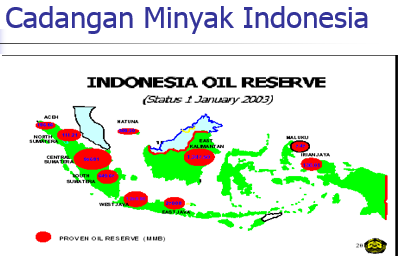 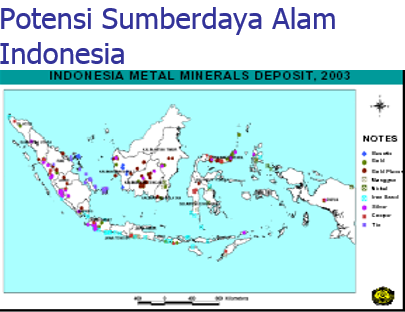 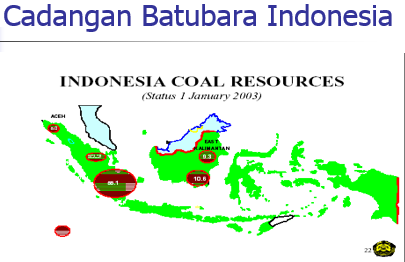 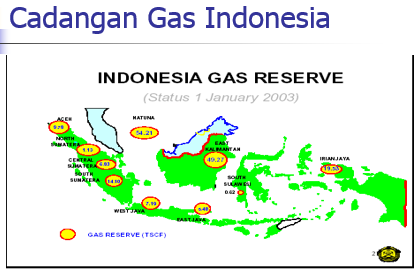 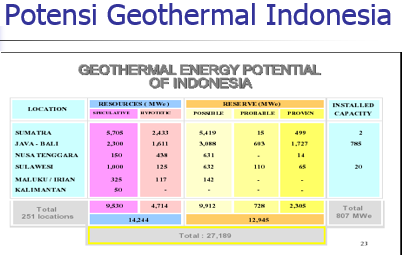 Pertemuan 3Pencemaran Lingkungan (Air, Udara, Tanah)Semakin meningkat nya perkembangan sektor industri jasa,manufaktur dan produksi serta berbagai jenis aktivitas manusia maka akan semakin meningkat pula tingkat pencemaran perairan, udara dan tanahBagaimana mencegah terjadinya pencemaran lingkunganPenetapan BAKU MUTU LINGKUNGAN Contoh :Baku mutu air pada sumber airBaku mutu limbah cairBaku mutu udara ambienBaku mutu udara emisidllPencemaran AirPencemaran air adalah penyimpangan sifat-sifat air dari keadaan normal bukan dari kemurniannya.Baku Mutu Air pada Sumber airbatas kadar yang diperkenankan bagi zat atau bahan pencemar yang terdapat dalam air, tetapi air tersebut tetap dapat dipergunakan sesuai dengan kategori peruntukannya . Golongan A : Air yg dpt digunakan langsung sebagai air minum tanpa diolah lebih dulu.Golongan B : Air yg dpt digunakan sebagai air baku untuk diolah sebagai air minum atau keperluan rumah tangga lainnya.Golongan C : Air yg dpt digunakan utk keperluan perikanan dan peternakanGolongan D : Air yg dpt digunakan utk keperluan pertanian dan dapat digunakan utk usaha perkotaan ,industri dan listrik tenaga airBaku Mutu Limbah Cair	Batas Kadar yang diperkenankan bagi zat atau bahan pencemar untuk dibuang dari sumber pencemar kedalam air pada sumber air sehingga tidak mengakibatkan dilampauinya baku mutu air.Air di Alam SemestaUmumnya tidak murniSelalu mengandung bahan-bahan terlarut (CO2 ,; O2 ; N2 dan bahan-bahan tersuspensi seperti debu dan partikel lainnya yang terbawa oleh air hujan dan dari atmosfir)Air permukaan dan air sumur pada umumnya mengandung bahan-bahan metal terlarut seperti Na , Mg, Ca dan Fe (jika kandungan bahan-bahan metal tsb pada air cukup tinggi disebut air sadah)Air yang tidak tercemarTidak selalu merupakan air murniMerupakan air yang mengandung bahan asing tertentu dalam jumlah yang dapat di toleransi sehingga air tsb dapat dipergunakan sesuai dengan peruntukannyaTingkat Pencemaran AirDiketahui dari pengujian yang dilakukan terhadap sifat kimia – fisika airSifat`Kimia  - Fisika air adalah :Nilai pH ( keasaman atau alkalinitas)SuhuOksigen terlarutKarbon Dioksida  (CO2) bebasWarna dan kekeruhanLanjutan sifat kimia-fisika AirJumlah padatanNitrat (NO3)AmoniakFosfatDaya Hantar ListrikKloridaKeasaman (Nilai pH)pH air normal berkisar 6 – 8Keasaman tinggi pH rendah (<6)Keasaman rendah ( pH > 7 )Keasaman mengganggu kehidupan hewan/airAir pegunungan tercemar oleh bahan organik (membebaskan CO2)Air limbah industri mengandung bahan an organik shg membentuk asam mineral tinggi mengganggu pertumbuhan tan/hewanKandungan besi sulfur menurunkan pH tanahSUHUAir digunakan sebagai medium pendingin dalam berbagai proses industriAir stl mendapat panas dari bahan yang didinginkan dikembalikan ketempat asal sungai atau sumber lainnya yang mrp air buangan.Air buangan memp suhu > dari asalnya.Naiknya suhu air menyebabkan :Menurunnya jumlah Oksigen terlarut dalam airMeningkatnya kecepatan reaksi kimiaMengganggu kehidupan ikan atau hewan lainnya sehingga berakibat mematikanOksigen Terlarut (Disolved Oxygen = OD)Oksigen adl gas tak beracun dan berbauDiperlukan oleh mahluk hidup utk bernafas/respirasiKadar oksigen terlarut normal dalam air minimal 5 ppm, tgt jenis dan tingkat aktivitas dari mahluk hidup tsbOD berasal dari fotosintensis tan air atau dari 	atmosfir/udaraJika OD terlarut dlm air rendah maka organisme aerob akan menguraikan bahan organik yang menghasilkan gas metana dan hidrogen yang beracun, juga mengakibatkan air jadi keruhCO2 Dalam AirCarbon mrp unsur yang mengalami daur atau siklus dalam ekosistem.CO2 di atmosfir ditangkap oleh tanaman melalui proses fotosntesis.Fotosintesis mengghasilkan glukosa yang dikonsumsi oleh mahluk hidup sbg konsumen.Konsumen mati , dimangsa oleh jasad2 renik pengurai.Hasil penguraian jasad renik dibuang kembali ke atmosfir.Warna dan KekeruhanWarna air bervariasiWarna sejati dis true collour dan warna semu dis apparent collour.Warna semu disebabkan adanya bahan terlarut /tersuspensiKekeruhan membatasi cahaya masuk kedalam air shg mempengaruhi sifat optis dari airSemakin keruh semakin tinggi daya hantar listrik dari air Padatan dalam AirBahan padat organik / an organik yang larut atau tersuspensiBahan akan mengendap pada dasar airPendangkalan air oleh sedimen menyebabkan media tumbuh bagi mahluk hidup beracunBiasanya mengganggu saluran drainaseMempengaruhi konduktivitas air, regenerasi oksigen dan fotosintesis tumbuhan air.Beberapa bentuk padatan dalam AirPadatan tersuspensi ( contoh , yang mengandung tanah liat dan mikro organisme)Padatan yang mengandung koloid (Limbah industri yang mengandung protein)Padatan terlarut zat organik dan an organik yang larut dalam air, mineral dan garam2nya.Minyak dan lemakBerasal dari berbagai sumber: pencucian kapal di laut, pengeboran minyak, buangan pabrik dsb.Merupakan padatan yang mengapung diatas permukaan air25 % dari volume minyak dalam air akan menguap, sisanya mengalami emulsifikasi (air dan minyak bercampur)Emulsi tsb mengalami fotooksidasi, menyebabkan dekomposisi minyak atau air. Pencemaran minyak/lemak dalam air mengakibatkan :Penetrasi sinar kedalam air berkurang menyebabkan tb an air/laut terganggu, menyebabkan kematianKonsentrasi oksigen terlarut berkurang karena adanya lapisan film pada air.Aktivitas mahluk hidup diair menurun menyebabkan kematianNitratSumber nitrogen di alam adalah :Dari udara ( 78 %)Senyawa organik nitrat, nitrit dan amoniak (Tb an mengisap nitrogen dlm btk nitrat)Senyawa organik (protein, asam urea)Fiksasi Nitrogen (Pengikatan Nitrogen)	Pengubahan nitrogen bebas diudara menjadi nitrat yang dapat dilakukan secara biologis maupun kimia Proses fiksasi nitrogen dilakukan oleh :Halilintar/Petir memberikan energi untuk menyatukan nitrogen dan oksigen membentuk NO2Gas bereaksi dengan air membentuk asam nitratTb an/hewan yang telah mati diuraikan proteinnya oleh bakteri pembusuk menjadi amoniak dan senyawa amoniumAmoniak dalam air diubah menjadi nitrit dan mrpk zat beracunKadar nitrit 45 ppm dlm perut menyebabkan keracunan dan kematianAir yang tercemar amoniak dapat diberi chlor.PosforProtein dan zat2 organik mengandung fosforPosfor memasuki air melalui kotoran tb an/hewan, limbah , sisa pertanian dsb.Pencegahan pencemaran air oleh posfor , pengolahan limbah cair dgn pemberian air kapur atau aluminium sulfat shg fosfat mengendap dan dpt dibuang. Daur Posfor dalam ekosistem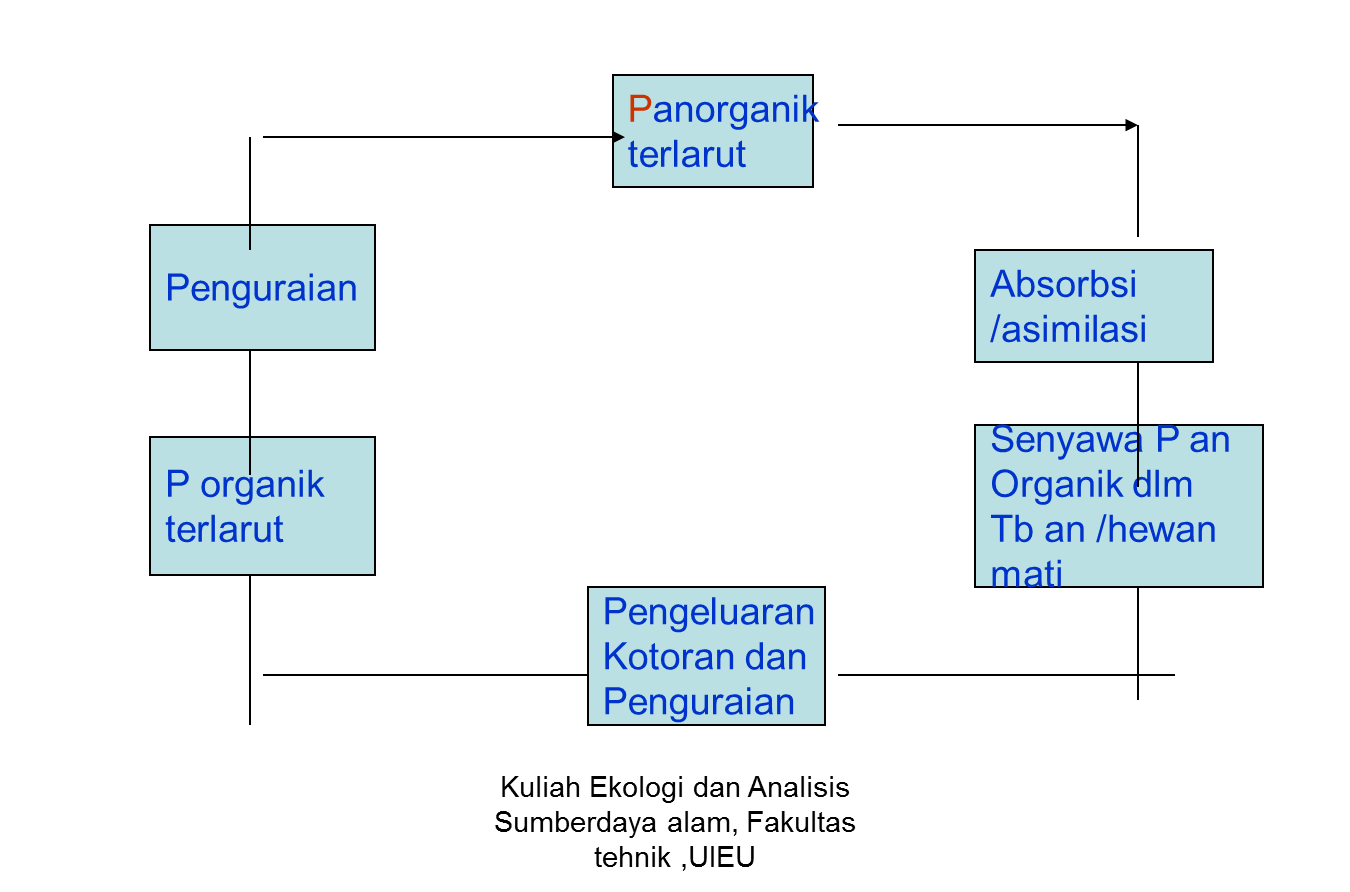 Logam BeratAir sering tercemar oleh komponen an organik diantaranya logam beratLogam berat yang mencemari antara lain Merkuri (Hg) , Timbal (Pb) , Arsenik (As), Cadmium (Cd), Cromium (Cr) dan nikel (Ni)Logam berat jika terakumulasi lama dalam tubuh menyebabkan keracunan pada mahluk hidup.Pengujian untuk mengukur kandungan oksigen dalam airUji BOD (Biochemical Oxygen Demand)	Uji kebutuhan oksigen yang dilakukan secara proses biokimiaUji COD (Chemical Oxygen Demand)	Uji kebutuhan oksigen yang dilakukan secara proses transformasi kimiaPertemuan 4PENCEMARAN UDARAMasuk atau dimasukkannya mahluk hidup, zat, energi dan atau komponen lain ke dalam udara dan atau berubahnya tatanan udara oleh kegiatan manusia atau proses alam, sehingga kualitas udara menjadi kurang atau tidak dapat berfungsi lagi sesuai peruntukannyaWujud Fisik Pencemaran UdaraMist (kabut), partikel cair yang berada diudara (cairan terdispersi/buih)Fog (kabut yg padat/tebal), msh dpt dilihat mataSmog (asap) , partikel karbon yg padat akibat pembakaran yg tdk sempurnaFume ( partikel padat yg terjadi karena kondensasi dari penguapan logam2 cair, oksidasi di udara)Wujud kimia pencemar udaraGas/uapPartikel (debu mineral/debu organik)Contoh : silika, asbes (tidak larut dalam asam, basa atau bahan organik)Pengelolaan Pencemar UdaraPerlu diperhatikan : Sumber Pencemar menurut Klasifikasinya:a). Pergerakannya.Sumber tetap (stasioner) : berasal dari industri , rumah tangga atau pemukiman.Sumber Bergerak : berasal dari kendaraan bermotor.b). Menurut Karakteristik Sumber Pencemar.Sumber Alami : Gunung Api, Rawa-rawa.Sumber Antropogenik : Pemukiman, Industri, Transportasi.FAKTOR-FAKTOR YANG MEMPENGARUHI KONSENTRASI:Intensitas atau Kekuatan SumberKarakteristik Bahan Pencemar.Kondisi Meteorologi / Klimatologi.Faktor Geografi / Topografi.Penanganan Masalah Pencemaran Udara secara Global melalui pendekatan 5 EPENDEKATAN  5 E :EMISSION (Sumber Emisi )EXCHANGE ( Mekanisme Pertukaran )EFFECT ( Pengaruh )ENVIRONMENT ( Lingkungan )ENFORCEMENT ( Undang-Undang)untuk mengetahui perubahan kualitas lingkungan  perlu pembanding/standar kualitas baku mutubaku mutu udara :Baku Mutu AMBIEN        Tempat dimana kita tinggal / berada.Baku Mutu EMISI         Tempat zat pencemar dilepaskan.penetapan baku mutu udara ada 2 prinsip :Prinsip tidak memberatkan pengusaha ( Pemilik industri, memiliki kendaraan )  Tidak terlalu ketat.Prinsip tidak mengabaikan kesehatan masyarakat Tidak terlalu longgar.contoh baku mutu udara:nilai ambang batas kualitas udara dki jakarta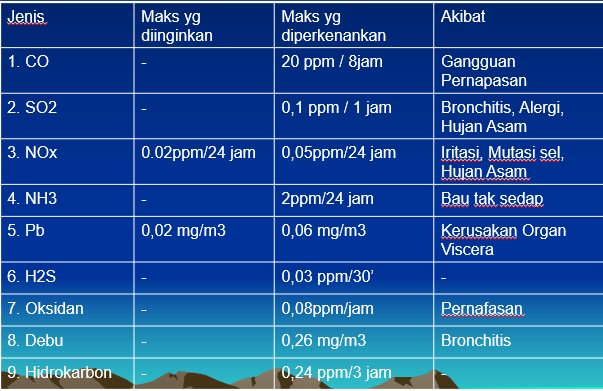 Pengendalian Pencemaran UdaraPendekatan Teknologi Pendekatan Planologi 	Zonifikasi : Daerah non industriDaerah industriDaerah pusat pemerintahan kotaDaerah Intercity transportPerencanaan sistim jalur TransportasiPendekatan administratif ( Law enforcement)Penanggulangannya :Aspek Legal (Legislatif dan Eksekutif).Aspek Engineering ( Tata Kota, Dep P.U )Aspek Kesehatan (Dep.Kes).Aspek Sumber Pencemar ( Dep. Perindustrian, DLLAJ )Aspek Lingkungan Hidup (LH).Ambang Batas Pencemaran UdaraNAB (Nilai ambang batas)Batas aman suatu kontaminan udara shg udara bersih masih terlindungi (orang dpt mengikuti aktivitas normal 40 jam / minggu)KTD ( Kadar Tertinggi yang diperkenankan)Lingkungan yang lebih spesifik misal lingkungan kerja / kawasan industryKriteria Terjadinya PencemaranInteraksi (Kuantitas, lamanya berlangsung interaksi dan potensi) antar :Sumber Emisi ( Aktivitas manusia atau alam )Atmosfir ( Tempat berlangsungnya interaksi)Receptor ( lingkungan biotik dan abiotik yg menjadi target pencemaran)Kontaminan dan PolutanKontaminan	Bahan yang berpotensi menjadi pencemarPolutan	Zat pencemarKomposisi udara atmosfirCampuran gas : Uap air (H2O) dan CO2N2 ; O2 ; Ne ; He ;CH4  dan KrPenyebab Pencemaran udaraPrimerPencemar yang ada di udara dalam dalam bentuk yang hampir tidak berubah, sama seperti pada saat dibebaskan dari sumbernya sebagai hasil suatu proses tertentu (pencemaran industri, transportasi dll )Sekunder	Semua pencemar di udara yang sdh berubah krn reaksi 2 atau lebih kontaminan/polutanPencemar udara primerCO (Gas tidak berwarna,tdk berbau dan tdk memp rasa)NOx ( terdiri dari NO dan NO2)HC (Hidrogen dan Carbon)Sox (SO2 dan SO3)Partikel (Padat atau cair)CO ( Carbon Monoksida)Berat 96,5 % dari berat airSumber CO :Pembakaran tidak sempurna dari karbon atau komponen yg mengandung karbonReaksi antara CO2 dan komponen yang mengandung carbon pada suhu tinggiPada suhu tinggi CO2 terurai menjadi CO dan atom OProses yang menyebabkan pembuangan CO ke atmosfir : Aktivitas manusia seperti :Emisi kendaraan (Transportasi ; kontribusi 60 % dari polutan CO)Pembakaran minyak, gas, arang atau kayu pada proses industriIndustri besi, petroleum, kertas kayu dsbMEKANISME ALAM THD KESEIMBANGAN COJika dilihat dari sumber penghasil CO yang ada maka seharusnya CO di atmosfir cukup tinggi , ttp CO di atmosfir lebih rendah dari jumlah yang dilepaskan karena :Reaksi atmosfir berjalan lambat shg CO yg hilang sedikitAktivitas mikroorganisme dalam tanah dpt menghilangkan CO dgn kecepatan tinggiKonsentrasi CO diudara dipengaruhi oleh :Kecepatan emisi (pelepasan CO) ke udara dan kecepatan dispersi (pembersihan CO) dari udaraKonsentrasi gas CO > 100 ppm mengganggu – mematikan manusiaReaksi antara CO dan Hb dalam darah shg mengganggu kemampuan darah untuk mentranspor oksigen.Usaha mengurangi COPenggunaan rasio udara dan bahan bakar yang tinggiModifikasi mesin pembakar utk mengurangi jumlah polutan yang terbentuk selama pembakaranPengembangan reaktor sistem exhaust, mengubah polutan yg berbahaya menjadi lebih amanSubstitusi bahan bakar (Ecolabelling product)Pengembangan mesin yg menghasilkan emisi rendahPencemaran NO2Pembentukannya mrpk hasil samping dari proses pembakaran (Jlh banyak)Aktivitas bakteri dari tanah, dilepaskan ke udara ( jlh sedikit)Pengaruh yang timbul karena peranannya dalam pembentukan oksidan fotokimia yang mrpk komponen berbahaya dlm asap.NO2 lebih berbahaya dari NO Konsentrasi 5 ppm NO2 selama 10’ kesulitan bernafas pada manusia Pengendalian NOxMemodifikasi pembakaran untuk menurunkan jumlah NOxMenghilangkan NOx dari gas buangBerdasarkan struktur molekulnya hidrokarbon dpt dibedakan :Hidrokarbon AlifatikHidrokarbon AromatikHidrokarbon AlisiklisPencemar hidrokarbon ( HC)Pada suhu kamar terdapat dlm btk padat, cair dan gas (dipengaruhi oleh struktur molekul dan jumlah atom C ), jlh atom C 1 – 4 dlm btk gas sedang >5 dlm btk cair atau padat.Btk gas lebih bermasalahContoh : Metana dari proses biologi , bensin (bahan bakar fossil ; oksidan fotokimia  (Polutan sekunder yang diperoleh dari proses reaksi kimia dari polutan HC dan polutan lain yang membutuhkan sinar)Polutan sekunder yg paling berbahaya adalah ozon dan peroksiasilnirat (PAN)Akibat pencemaran hidrokarbonSmog fotokimia (gabungan asap dan kabut) menyebabkan iritasi mataBenzena pada konsentrasi 3000 ppm menyebabkan lemas – matiToluena (C7H8) pada konsentrasi 200 ppm menyebabkan pusing dan berkunang-kunangHC bereaksi dgn ozon menjadi berbahayaPengendalian hidrokarbonKontrol emisi dari sumbernya Alat insenerasi yang baikALAT ABSORBSIALAT ADSORPSIAlat kondensasiPencemaran Sulfur Oksida (Sox)Penyebab utama dua jenis gas SO2 dan SO3Diperoleh karena adanya aktivitas pembakaranDiatmosfir terdapat dalam btk asam sulfat (proses fotolitik dan katalitik)Sepertiga dari sulfur atmosfir berasal dari aktivitas manusia sdg sisanya diperoleh dari fenomena alam spt letusan gn berapiAkibat pencemaran Sox (Sox   + Uap air menjadi asam sulfat)Merusak permukaan logam ( bantalan rel ka, pagar, kendaraan)Menyebabkan kerapuhan pada bahan karet dan plastikIritasi pada sistim pernafasan ( kadar 5 ppm di tenggorokan)Pencegahan pencemaran SOxPenggunaan bahan bakar dengan kadar sulfur rendahSubstitusi sumber energiMenghilangkan sulfur dari bahan bakar sebelum pembakaranMenghilangkan  Sox dari gas buangPartikel (Particulate Matter)Ada yang berupa partikel kecil padat dan ada yg berupa droplet cairanJumlah cukup banyak diudaraContoh : Besi (Fe2O3 ; Fe3O4) , Mg (MgO) ; Kalsium (Ca O) ;Aluminium (Al2O3) ;Sulfur (SO2) ; Carbonat (CO3) ,Silikon ( SiO2) dan Posfor (P2O5, ) ; Kalium (K2O) ; Natrium (Na2O) dllSifat partikel yg pentingUkuran berkisar 500 mikronPembentukan partikel detik – bulan tgt kecepatan pengendapan , densitas dan turbulensi udaraSifat optis yaitu mempengaruhi visibilitas dan radiasi matahariSumber Pencemaran PartikelLetusan vulkanoPenyebaran debu dan tanah oleh anginAsbes bahan bangunanAbu terbang pada proses peleburan bajaAsap pembakaran yg tdk sempurna (arang, batubara)Pembakaran bahan bakar pada proses2 industri (Sumber utama)Akibat pencemaran partikelPartikel + uap air menghasilkan kerak yang menempel pada tan shg menghambat proses fotosintesisMengganggu sistem pernafasan pda manusiaPada bahan logam bersifat korosif/sukar dibersihkanMempengaruhi radiasi matahari ke bumi (mengganggu jarak pandang)Teknologi pengendalian emisi partikelDidasarkan pada penangkapan partikel sebelum dilepaskan ke atmosfirPrinsip pemisahan partikel menggunakan metoda gravitas, siklon, presipitator elektrostatikPencemar udara SekunderUmumnya hasil reaksi antara polutan primer dan polutan lain diudaraReaksi yang menghasilkan polutan sekunder umumnya adalah reaksi fotokimia dan reaksi oksida katalisContoh ozon dan senyawa2 peroksidaPertemuan 5Isu Lingkungan GlobalPermasalahan Lingkungan Yang Dihadapi oleh Manusia Secara Menyeluruh di Permukaan BumiPerubahan lingkungan yang menyebabkan lingkungan tersebut kurang mendukung kehidupan manusiaMempengaruhi kesejahteraan manusia dan tatanan ekonomi globalPenanganan masalah lingkungan secara bersama (Kesepakatan bersama antar bangsa, Earth Summit, Protocol Kyoto)Environmental Ethics  (Etika Tata Lingkungan)Untuk melihat apakah suatu kegiatan yang dilakukan baik atau salah dan mengapa salah? Etika Lingkungan berkaitan dengan isuEnergiPopulasi manusiaKeanekaragaman hayati (Biodiversity)Penggunaan Tata Ruang (Land use planning)Kualitas Udara (Air quality)3 Teori tanggung jawab moral terhadap lingkungan :Anthropocentrism	(lingkungan utk kepentingan manusia saja)Biocentrism	(Lingkungan untuk kepentingan semua mahluk hidup di permukaan bumi)Ecocentrism	(Lingkungan untuk semua unsur yang ada di permukaan bumi)Kehidupan Mahluk hidup dipengaruhi oleh :Iklim ( Climate )Tempat Hidup : Tanah, laut, Sungai, gunung, dsbPredatorsCompetitorsSejarah Perubahan ( Evolutionary history)Masalah Lingkungan Global saat ini :Berkaitan dengan Polutan Udara :Pemanasan globalLubang ozonHujan asamPemanasan GlobalPerubahan iklim atmosfir bumi merubah pola iklim dibumi, daerah hujan menjadi kekeringan, daerah kering menjadi kebanjiran , menimbulkan angin badai, topan shg merugikan mahluk hidup.Naiknya permukaan air laut shg tenggelamnya pulau dan adanya intrusi air laut ke darat.Terakumulasinya zat beracun yang membahayakan di atmosfirPenyebab Pemanasan Global (Global Warming)Emisi Gas rumah Kaca yang berlebihan di atmosfir ( Shg harus dikendalikan)GRK (Gas Rumah Kaca) : Uap air, CO2, ,CH4 , Ozon (O3) N2O dan CFC (Chlorofluorocarbon)GRK dapat mengabsorbsi sinar infra merah dengan panjang /spektrum yang berbeda untuk setiap jenisnya.Dengan adanya gas rumah kaca yang berlebihan maka ada sinar infra merah terperangkap diatmosfir shg menyebabkan pertambahan panas.Masa tinggal GRK di atmosfir berkisar 10 – 200 tahunDalam keadaan normal lapisan GRK (55%) CO2, sisanya adalah hidrokarbon, Nox, SO2, O3, dll menyebabkan suhunya rata-rata menjadi 13o C akibatnya terjadi kenaikan suhu bumi atau perubahan iklim keseluruhan.Kenaikan GRK juga meningkat oleh pembalakan hutan.Perkiraan 50 tahun ke depan suhu bumi meningkta 3oC atau 1oC di katulistiwa dan 4oC di kutub sehingga Gunung es menjadi mencair di kadua kutub.Akibatnya permukaan air laut meningkat, kota dan wilayah dipinggir laut akan terbenam air.Daerah kering karena kenaikan suhu menjadi tambah kering.Perubahan iklim mempengaruhi produktivitas pertanian, peternakan dan perikanan akibat dari timbulnya kekeringan atau kebanjiran di berbagai tempat.Aktivitas manusia thd pemanasan global ( Data th 1980)Produksi/Konsumsi Energi ( 57 % )Konsumsi CFC	( 17 %)Pertanian	( 14 % )Penebangan hutan dan perubahan tata guna lahan ( 9 %)5.  	Industri	 (3 %)	 Lubang OzonAda 3 lapisan atmosfir yaitu troposfir (1 – 15 km ) ; Stratosfir ( 15 – 50 km ) dan Mesofir > 50 km dari permukaan bumi.Ozon yang berada di lapisan stratosfir , bersifat :melindungi mahluk hidup yang ada dibumi dari sinar ultraviolet bergelombang pendek dan berenergi tinggiOzon terbentuk dan terurai scr alami dalam jumlah seimbang (Keseimbangan dinamis)Sinar UltravioletMenyebabkan :Penyakit kanker kulit (terutama untuk yg berkulit putih)Penyakit mata katarakMenurunnya kekebalan tubuhGangguan pada rantai makanan laut.Kemunduran serta kerusakan tanaman budi daya (Anon, 1991).Mekanisme terjadinya lubang ozonTerjadi polusi udara di permukaan bumiZat-zat polutan terakumulasi dan menjadi polutan sekunder ( antara lain ozon)di lapisan troposfir, bersifat racun dan Zat tsb menyebabkan penurunan konsentrasi ozon dilapisan stratosfir (lapisan ozon berlubang ), akibat adanya perbedaan penyerapan gelombang sinar ultraviolet.Lapisan Ozon (O3) menyelimuti bumi pada ketinggian ± 30 km telah menipis di berbagai tempat terjadi lubang-lubang.Lapisan Ozon berfungsi menahan 99% dari radiasi sinar ultra violet (UVB) , berbahaya bagi kehidupan.Lapisan Ozon mengalami kerusakan oleh bahan kimia Halon (untuk pemadam kebakaran) dan CFC (chlorofluorocarbon) yang dihasilkan oleh aerosol (gas penyemprot minyak wangi, insektisida, dsb). Mesin pendingin (AC), pembuatan plastik atau karet busa (foam)Oleh sinar matahari yang kuat berbagai gas diuraikan menjadi chlorine yang bereaksi dengan O3 menjadi ClO (chloromonoxide) dan O2.Jadi mengakibatkan terurainya molekul ozon (O3 ) menjadi O2 (oksigen). Setiap unsur Cl akan menyebabkan terurainya 100.000 molekul O3.Lubang ozon terdapat di atas Antartika dan Kutub Utara.Penyebab terbentuknya ozon	Ozon yang terbentuk akibat aktivitas manusia ( senyawa CFC ) dihasilkan oleh :  Aerosol gas pendorongAlat pengkondisi udaraBahan yang digunakan pada industri plastik, karet busa, styrofoamHujan AsamIndustri (khususnya pengecoran logam, pembangkit listrik batubara dan penggunaan energi fosil pada, melepaskan berton-ton SO2, NO2, CO2 akan menghasilkan hujan yang bersifat asam.Ini terjadi apabila air hujan bereaksi dengan berbagai gas tersebut, sehingga air hujan mengandung berbagai asam seperti asam sulfat (H2SO4), asam nitrat (HNO3) dan asam karbonat (H2CO3).Hujan asam adalah turunnya ke permukaan bumi berbagai benda, berupa cairan, aup air, asap, kabut atau debu dengan pH di bawah 5.6.Penambahan konsentrasi asam kuat seperti asam sulfat dan asam nitrat di udara sehingga menambah keasaman hujan .Tingkat keasaman hujan normal pH 5,6Jika udara tercemar asam kuat tsb diatas akibat pembakaran bahan bakar fossil (emisi kendaraan atau limbah industri), maka akan terjadi hujan asam.Akibat hujan AsamAsam akan terakumulasi di hutan, lahan2 pertanian, danau dan gedung2 sehingga dan menyebabkan kerusakan dan kematian bagi mahluk hidup.Berkaratnya benda-benda logam (jembatan, rel kereta api), merusak berbagai bangunan dari marmer, tegel dan beton.Air danau dan sungai pH-nya menurun mempengaruhi kehidupan air (ikan, plankton dsb) serta kesehatan pada umumnya (Chadwick,1983)Sebagian dari gas berasal dari kendaraan bermotor (44,1%), rumah tangga (33%0, industri (14,6%).PencegahanPenggunaan bahan bakar alternatif, bahan bakar rendah sulfur dan pengendalian emisi
Sustainable Developmentadalah :”pembangunan yang mencakup kebutuhan generasi sekarang tanpaberkompromi (mengurangi) kemampuan generasi yang akan datang untuk memenuhi kebutuhan mereka”Pembangunan berkelanjutan bermula dari permasalahan yang dibahas dalam konfrensi Stockholm (UN Conference on the Human Environment), 1972 yang menganjurkan agar pembangunan dilaksanakan dengan memperhatikan faktor lingkungan.Komisi dunia tentang Lingkungan dan Pembangunan (World Commision on Environmentand Development, WCED)  yang terkenal dengan Komisi Brundtland (1987) dipertegas dengan konsep Sustainable.2 Aspek pada Pembangunan BerkelanjutanKonsep kebutuhanKebutuhan manusia untuk menggunakan Sumberdaya alam bagi kehidupannyaKonsep KeterbatasanKeterbatasan sumberdaya alam/lingkungan untuk memenuhi kebutuhan manusia pada masa sekarang dan masa yang akan datingDaya Dukung LingkunganDalam mengelola sumberdaya alam perlu diperhatikan daya dukung lingkungan oleh manusiaDiharapkan dalam mengelola lingkungan perlu diterapkan konsep pengelolaan lingkungan yang berkelanjutan (Sustainable development)Pertemuan 6Pembangunan Kota ( Urban Development)Prinsip :Pembangunan yang berkelanjutan baik secara sosial ekonomi maupun lingkunganTujuan Pembangunan kota /WilayahMeningkatkan pelayanan kepada masyarakatPengentasan kemiskinanMelestarikan ingkunganMeningkatkan produktifitasMeningkatkan Kemampuan kinerjaStrategi pembangunan KotaMerupakan suatu proses yang akan menjadi sebuah produkMenetapkan kondisi kota yang akan ditujuKemana kehidupan masyarakat kota akan dibawaKebijakan apa yang diperlukan dalam kaitannya dengan hal tsb diatas.Visi Pembangunan KotaPembangunan kota memerlukan suatu visi atau terciptanya suatu keadaan tertentu.Visi dapat terwujud dengan menetapkan beberapa misi kegiatan ContohVisi: Terciptanya lapangan kerja    (kalimat yang menunjukan  keadaan)Misi:   Membangun Pabrik Garmen  (kalimat aktif)   VisionA vision is a picture of a prefered future state, a discription of what it would like to be some years from now.It is more than a dream or set of hopes , it is a commitment. Designing and managing the changes to reach the goals.Vision are rooted in reality but focused on the future.Enables to explore possibilitiesDesired realitiesSubstansi Visi Pembangunan KotaMampu memberi ciri spesifik pada kota ( ciri alamiah, ekonomi, budaya dll)Mampu menstimulir pertumbuhan sektor lainMudah dipahami atau dikenali oleh masyarakat luasMengandung faktor pendidikan/edukasi kepada masyarakat“SMART” CONCEPT (Dalam Perencanaan Kota)Specific ( Input-Output berbeda , shg memiliki daya tarik dan daya jual)Measurable ( (terukur dan dapat dirasakan)Achievable (Dapat terjangkau/dapat dilakukan)Rational ( bukan khayalan dan muluk2)Time bound (Ada batas waktu)Jenis masukan untuk merumuskan Visi Suatu kotaBerbagai impian yang muncul karena keinginan yang terus menerus ( obsesi)Berbagai harapan yang muncul karena berbagai komparasi (perbandingan)Pemahaman terhadap potensi (kekuatan) yang dimilikiProgram Penerapan suatu VisiJangka pendek  Jangka menengahJangka PanjangLamanya program sangat dipengaruhi oleh jenis kegiatan dan substansi yang terkandung pada visi tersebut.Pertemuan 7Pengelolaan Sampah Perkotaan (Urban Waste Management)Permasalahan Sampah di PerkotaanPertambahan jumlah penduduk kota yang tinggiLaju urbanisasi yang tinggiAktivitas perkotaan yang sangat padatHal tersebut telah menyebabkan semakin tingginya volume sampah yang harus dikelolaVolume sampah dan jumlah TPS dan TPA yang tidak memadaiSumber SampahRumah tanggaPerkantoranPerusahaanRumah sakitPasarKegiatan PertanianDllJenis SampahSampah Organik ( biasanya sampah basah)Sampah yang berasal dari tumbuhan/mahluk hidup misalnya sampah dapur, sampah restoran, sisa sayuran/buah yang dapat mengalami pembusukan alami).Jenis sampah (lanjutan)Sampah an Organik/kering	Logam, besi, plastik, kertas, kaleng, kardus,karet,botol dll (tidak dapat terurai scr alami)Sampah berbahayaContoh  : Botol beracun, sisa obat, bahan kimia mis cat, oli bekas dsb, baterei, jarum suntik bekas, dllPermasalahan yang ditimbulkan oleh SampahSumber pencemaran tanah, air dan udaraSumber berkembang biaknya kuman dan penyakit yang membahayakan kesehatan manusiaMenyebabkan polusi udara ( berkontribusi pada`pemanasan global)Tata cara Pemusnahan sampah Sampah SampahPenumpukan (Landfill) : Sampah ditumpuk ditempat tertentu,dibiarkan membusuk menjadi bahan organik, cara sederhana, ttp menimbulkan resiko krn mrpk sumber penyakit dan mencemari badan airSanitary Landfill : penumpukan sampah pada cekungan kmd ditutupi dgn tanah.memerlukan areal khusus yang luas.Pengkomposan untuk sampah oraganik menjadi pupuk cair atau pupuk padat.4.  Pembakaran : Cara ini hanya dapat digunakan untuk sampah yang dapat dibakar habis, harus diusahakan jauh dari pemukiman/tempat aktivitas mahluk hidup krn asap dan baunyadapat mencemari5.  Prinsip 3 R yaitu Reduce : Pengurangan jlh sampah ;Pemanfaatan kembali (Re-use) sampah kering ; atau mendaur ulang sampah kering (Re-cycle)Manfaat pengelolaan sampahMenghemat sumberdaya alamMenciptakan lingkungan yang bersih dan sehatMenghemat lahan untuk TPS (Tempat Pembuangan sementara) dan TPA (tempat Pembuangan Akhir)Menghemat energyPertemuan 8PENGELOLAAN SUMBERDAYA ALAM DAN LINGKUNGANPengertianKEHATI adalah kekayaan hidup dibumi yang terdiri dari jutaan tumbuhan, hewan, dan mikroorganisme, termasuk  genetika yang dikandungnya dan ekosistem yang dibagunnya menjadi lingkungan hidup (WWF, 1989)LINGKUNGANHIDUP adalah kesatuan ruang dengan  semuabenda, daya, keadaan, dan makhluk hidup, termasuk didalamnya manusia dan perilakunya, yang mempengaruhi kelangsungan peri kehidupan dan kesejahteraan manusia serta makhluk hidup lainnyaTEORI DIVERSITYSemakin dapat dipertahankan pada kondisi alam yang diversity (florafauna diversity (flora, fauna, jasadrenik, ekosistem) makasistem kehidupan akan semakin stabil;Predator prey relationship, persaingan, pemangsaan homeostasis, daya dukung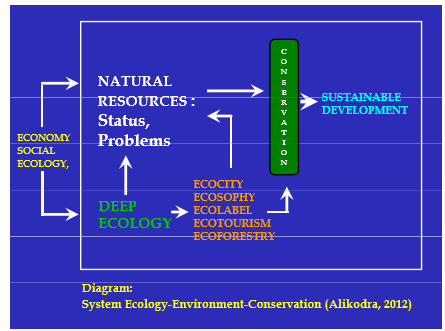 MasalahA.PilihanEkonomi, sosial, ekologi B.Daya Dukung Bumi Terganggu: SDA • Kerusakan & kemunduran SDA •Pencemaran tanah, air, dan udara • Global warmingCRISIS PLANET BUMIPertumbuhan manusia dan pembangunan yang tidak memperdulikan daya daya dukungKonsumsi manusia yang semakin meningkat (DoC)Moral dan etika Moral dan etika konservasi sebagai landasan hidup dan pembangunan??Penggunaan EnergiNegara maju (brown env)  vs negara berkembang (green env)Dampak penggunaan fossil fuels: pencemaran udara, global warmingNegara berkembang: deforestasiDRAMA of the COMMONS (Ostrom,dkk.2002)Disebut DoC karena kasus ini umum terjadi dan dapat dipelajari secara cermat dari sejarah ataupun komedi, ataupun berbagai tragedy yang terjadi dilingkungan bumiMenurut konsep DoC, kesalahan yang fatal disebabkan karena manusia menganggap SDA tidak terbatas keberadaannya, dan mereka juga mempunyai akses memanfaatkannya yang tidak terkendali dan melebih idaya pulihMengapa terjadi perubahan iklimBerkembangnya tingkat ekonomi dan peradaban dunia Makin meningkatnya laju penggunaan bahan bakar fosil, deforestasi, dan meluasnya hunian.....Pada 100 tahun terakhir terjadi peningkatan drastis suhu global yang diakibatkan makin meningkatnya konsentrasi gas rumah kaca di atmosfir bumi (IPCC)CAKUPAN EKOLOGI LANJUTANEcology menjadi dasar bagi pengelolaan SDAOdum (19872), menerapkannyauntuk manajemen ekosistem (sungai, danau, estuari, termasuk terumbukarang)Arne Naes(1970), pendekatan baru deep ecology (ecosophy, ecotourism, ecocity, etc)Ginanjar (2000): ESQCONSERVATION & SUSTAINABLE DEVELOPMENTTujuan welfare (sosial, ekonomi, dankeamanan sumberdaya)Konservasi meliputi to protect & to preserve, dan juga masuk ke to utilizeKonservasi demi tercapainya pembangunan berkelanjutanMERUBAH PARADIGMAPeran manusia menjadi sentral dalam pengelolaan SDAKeputusan2 manusia sangat berdampak pada sustainability natural resourcesPersepsi dan komitmeny ang konsisten diantara pengambil keputusan dari tingkat nasional hingga provinsi kabupaten/kota localDaftar BacaanCrow, T.R., E.J. Gustafson 1977. Ecosystem Management: Concepts and Methods of Ecosystem Management: Lessons from Landscape Ecology (in Ecoystem Management: Application for Sustainable Forest and Wildlife Resources: Boyce ppy M.E & A. Haney eds).Yale University Press, LondonGoulet, D. 1993. Biological Diversity and Ethical Development (in: Ethics, Religion, and Biodiversity. Hamilton, LS Ed.). The White Horse Press,Cambridge. White Horse Press, Cambridge.Keraf, A.S. 2002. Etika Lingkungan.  Penerbit buku Kompas, JakartaPertemuan 9VALUE KAITANNYA DENGAN MORAL  DAN ETIKA KONSERVASIDispersalProses organisme untuk menyebardari tempat asalnyakelokasi baruProsesini menjadi penting bagi keberlanjutan spesies bersangkutanMacam PergerakanInvasi dan pemencaranNomadMigrasi, suatu pergerakanyang  dilakukan secara regular setiap tahun,  biasanya dikaitkan dengan ketersediaan (NakuruNP,  Serengeti NP)TERUMBU KARANGCO2+ H2O C6H12O6+ O2Padang Lamunbertahan hidup di  daerah dengan kadar  garam yang tinggiberfungsi baik pada  keadaan tergenang dalam  waktu lamapenyerbukan & daur  generatif sistemperakaran sistem perakaran berkembang dengan  baik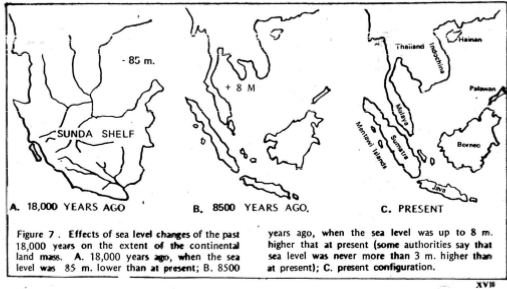 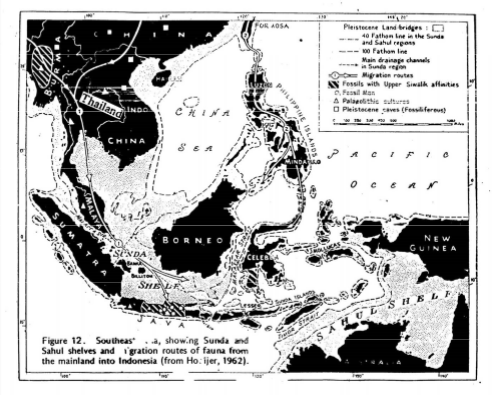 VALUE… as a framework for identifying, positive or negative qualities in events, objects, or situation.(Easterlin, R. 2000: The Concept of Value)Orangyang berbeda jika membaca data dan informasi yang  sama dapat menghasilkan kesimpulan yang berbeda,  disebabkan karena perbedaan system values.Values dan value judgment masuk dalam setiap pengambilan keputusan dan sangat berpengaruh terhadap outcome,  continuous dan profoundwaySetiap komuniti punya system values yg berbeda, demikian, dsb sehingga diperlukan values judgment  dengan memasukan unsur asumpsiTYPE OF VALUEFunctional : relative, to its purposeAesthetic : Concerned  to beautyMoral : concerned with goodness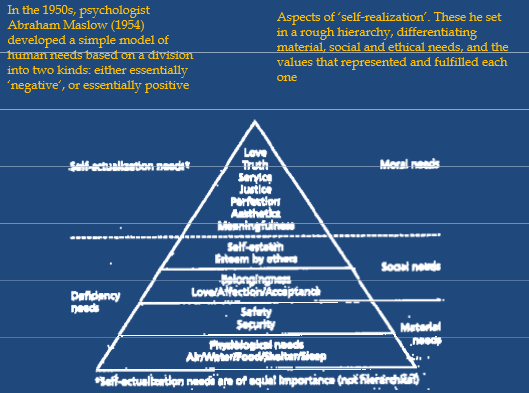 BAGAIMANA PENJELASAN DARI ASPEK  INTELEKTUAL DAN SPIRITUAL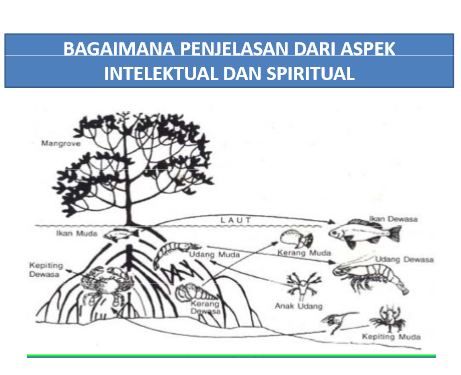 VALUES DAN ETHICS  VALUES DAN ETHICSTiga alasan penting diperlukan bagi proses pengambilan keputusan konservasiKomponen umum yangg sangat diperlukan, walaupun terkadang sulit dimengertiTUJUAN ETIKA KONSERVASIMembongkar cara pandan gmanusia yang keliru tentang dirinya alam tempat yang kelirutentang dirinya, alam, tempat dirinya di alam, dan caramemperlakukan alam dengan mengubahnya dengan cara alam dengan mengubahnya dengan cara baru.Mengatasi krisis ekologi yang terjadi atas berakar pada kesalahan perilaku manusiaETIKA BUMI BARUArneNaes : EcosophySuatu gerakan kearifan merawat bumi sebagai sebuah rumah tangga untuk menjadikan sebuah rumah tangga untuk menjadikan tempat yang nyaman bagi semua kehidupanKualitas kehidupan manusia berkesinambungan dari generasi ke generasiGerakan etika bumi baru ini merupakan sebuah keharusan moral DISKUSIKenapa value sangat diperlukanb agi konservas i?Bagaimana kaitannya value dengan moral konservasi ?Bagaimana proses membangun value  ki?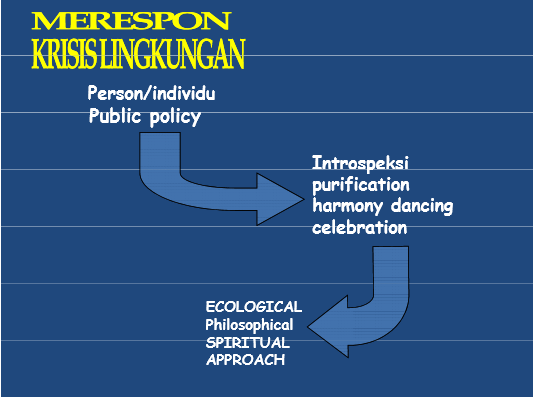 DaftarBacaanAgustin, A.G. 2001. ESQ. PenerbitArga.Devall, B. 1985. Deep ecology. Gibbs Smith Pub. UtahFiror, J. 1995. Perubahan Atmosfer. PT Rosda Jayaputra, Jakarta. Nationl Geographic. 2007. The acid threat. Official  Jour of the NGS: Nov 2007 Vol 212 no 5NurWahid, H. 2007. Menjaga Lingkungan Pesan utama Islam. Tabloid  Republika, Jakarta.Pertemuan 10DASAR--DASAR EKOLOGI EKOLOGI BAGI MANAJEMEN EKOSISTEMTUJUANPemahanan ekologi dan ekosistem sebagai dasar pengelolaan SDAL (mencegah dan menanggulangi kerusakan SDAL)Proses Pemanfaatan Radiasi Matahari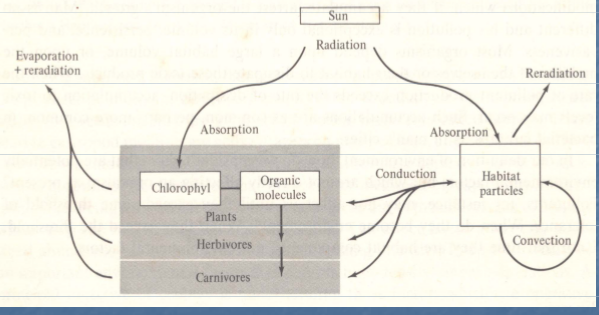 POINT PENTING BELAJAR EKOLOGIPengertian DiversityRantai dan jaringan makananHubungan prey dan predatorSiklus bahanTeori pulauDaya dukungSuksesiAdaptasiDampakHUBUNGAN TIMBAL BALIKKomponen Biotik: Gens, cells, organs, organisme, populasi, communitas Komponen Abiotik: bahan energi tanah, iklim, air, udara, bahan kimia, energi dsbKomponen biotik + komponen abioticSistem, terdiri dari komponen (A) dan komponen (B): interaksi dan saling ketergantungan dari berbagai komponen yang membentuk satu kesatuan.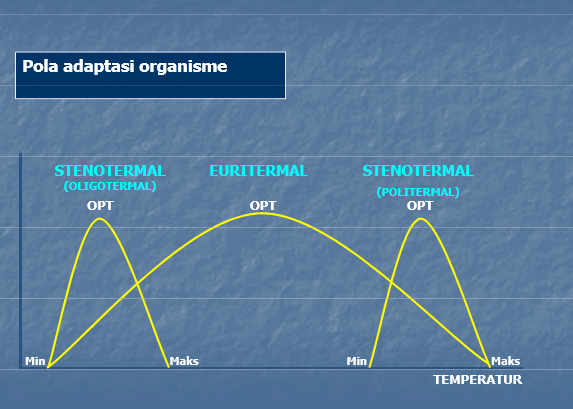 SUBDIVISI ECOLOGYAutoecology: studi organisme/species secara individual (life histories, perilaku, termasuk adaptasi terhadap lingkungannya)Synecology: studi grup organisme yang berasosiasi dalam satu unit (studi hutan jati dengan lingkungannya)LansekapGabungan berbagai ekosistemmenjadi menjadi lansekapMelalui Melaluicara caraini ini dapat dilakukan konservasi pertimbangan menyeluruh dan terintegrasiALASAN UTAMAPersebaran biodiversity banyak di luar Persebaran biodiversity banyak di luar kawasan konservasiPergerakan berbagai jenis satwa mencakup home mencakup home--range yang luas dan range yang luas dan lintas batas ekosistem dan wilayah lintas batas ekosistem dan wilayah administrasi kabupaten/provinsiPendekatan konservasi saat ini parsial, Pendekatan konservasi saat ini parsial, tidak secara holistik dan terintegrasi tidak secara holistik dan terintegrasi dengan pembangunan wilayah dengan pembangunan wilayah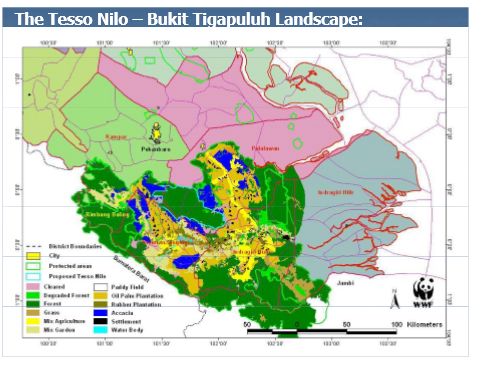 DAFTAR BACAANOdum, E. P. 1971. Fundamentals of Ecology. W. B. Sounders Company, LondonMcNaughton, S.J. and L. L. Wolf. 1993. Ecology. Holt, Rinehart and Winston, Inc., TorontoKrebs, C.J. 1972. Ecology. Harper & Row, Publishers, LondonPertemuan 11DEEP ECOLOGYTidak optimal nya fungsi lingkungan hidup:Fungsi mengatur (ecological fungsi mengatur (ecological regulatory),Fungsi memelihara (ecological maintaining),Fungsi pemurni (ecological recovery), dan Fungsii nformasi (ecological  information)ETIKA ETIKA EKOLOGIBaru berkembang tahun1970 an bersamaan dengan munculnya gy Etika BIO MEDIS Isu-isu SOSIAL Kesadaran KRISIS EKOLOGYEtika lingkungan bertolak dari refleksi Perilaku manusia Hubungan manusia dengan alam Hubungan manusia denganTuhannyaEtika yang berkembang saat inia dalah etika bisnis–etikaEKONOSENTRIS, alamt idak/kurang dihargaiTeori Aldo LeopoldAhli konservasi hutan dan hidup liar melontarkan teori Etika Bumi (Land Ethic)Teori biosentrisme dipicu oleh krisis lingkunganKonservasi adalah perwujudan carapan dan sikap tertentu terhadap alam, bumi atau tanah.Cara pandang dan sikap bahwa bumi atau alam semesta sebagai subyek moral, sebagai sebuah komunitas moral  TEORI EKOSENTRISME Deep EcologyKelanjutan biosentrisme adakah ekosentrisme yang cakupan etika diperluas mencakup komunitas ekologis secara keseluruhanTanggung jawab moral bukan hanya dibatasi pada  tatanan biologi tetapi lebih dikembangkan dengan semua komponen yang mempunyai keterkaitan satu samalain dalam system ekologiDikenal dengan Deep Ecology diperkenalkan oleh Arne Naess filsuf Norwegia1973Disebut EKOSENTRISEKOLOGIDisebut EKOSENTRIS Etikl ingkungan dibagi “shallow Ecology” (ekologi dangkal) “deep ecology” (ekologi dalam) Shallow ecology pandangan yang menekankan bahwa lingkungan adalah untuk kepentingan manusiaDeep EcologyPandangan yang melihat pentingnya memahami lingkungan sebagai keseluruhan kehidupan yang saling menopang, sehingga semua unsur mempunyai arti dan makna yang samaEtika Ekologi Dangkal (Etika Antroposentris)Pendekatan materialistik bertitik tolak dari etika antroposentris (Yunani): antropos = manusia jadi antroposentris berarti etika yang menekankanmanusia adalah pusat segala sesuatu cirinya,Manusia terpisah dengan alamMengutamakan hak-hak manusia atas alam tetapi tidakMko Mengutamakan perasaanKebijakan dan manajemen SDA untuk kepentingan manusiaPemecahan krisis ekologi melalui pengaturan Pemecahan krisis ekologi melalui pengaturan jumlah penduduk Menerima secara positif pertumbuhan   ekonomiNorma Utama adalah untung rugiMengutamakan rencana jangka pendekMenyesuaikan diri dengan sistem politik, ygp, ekonomi yang berlakuDEEP ECOLOGYDiperkenalkan oleh filsuf Norwegia ARNE NAESS prinsipnya adalah semua bentuk kehidupan memiliki nilai bawaan dan karena itu mempunyai hak untuk hidup, dan hak untuk berkembang Etika Ekologi Dalam/Etika EKOSENTRIS  alam sebagai penyangga kehidupan, maka patut  dihargai  etika EKOSENTRIS etika lingkungan EKSTENSIONISME (KONSERVASI)  EKSTENSIONISMEPENEKANAN EKOLOGI DALAMManusia bagian dari alamMenekankan hak hidup makhluk lain, tidak boleh diperlakukan sewenangwenangPrihatin jika alam diperlakukan sewenang-wenangKebijakan dan manajemen lingkungan bagi semua  makhlukAlam harus dilestarikan dan tidak dikuasaiPentingnya melindungi KEHATI dan BudayaMenghargai dan memelihara tata alam Mengutamakan tujuan jangka panjang sesuai ekosistemMengkritik sistem ekonomi dan politik dan menyodorkan sistem alternatif yaitu sistem mengambil  sambil memelihara  Self RealizationSpiritual traditions VS modern western (isolated, egois, narrow sense of individual)Society, kumpulan individu melakukan kerjanyata REALIZATIONETIKA BUMI BARU (Etika Konservasi)Arne Naes: EcosophySuatu gerakan kearifan merawat bumi sebagai sebuah rumah tangga untuk menjadikan tempat n yang nyaman bagi semua kehidupanGerakan etika bumi baru ini merupakan sebuah keharusan moralBiocentric EqualitySemua di BIOSPHERE memiliki hak yang samaSemua organisasi dan sumber daya di ECOSPHERE  adalah bagian dari hubungan timbal balik secara keseluruhanBIOCENTRIC EQUALITY, sebagai institusi dengan prinsip kebenaran pada semua spesies dengan prinsip kebenaran pada semua spesies menggunakan sebagai makanan, shelter, minum dsb   DASAR PRINSIP ETIKA LINGKUNGANTeori biosentris medan ekosentrismeKomunitasmoral tidak hanya dibatasi pada komunitas komunitas sosial melainkan mencakup komunitas melainkan mencakup komunitas ekologis secara keseluruhanHakikat manusia bukan hanya sebagai Hakikat manusia bukan hanya sebagai makhluk social melainkan juga makhluk ekologisPRINSIP2 DASAR ETIKA KONSERVASISikap hormat terhadap alamPrinsip tanggung jawabSolidaritas kosmikPrinsipkasih saying dan kepedulian terhadap alamPrinsip no HarmPrinsip hidup sederhanaPrinsip keadilanPrinsip demokrasiPrinsipi ntegritas moralDAFTAR BACAANArnaeNaess. 1990. Sustainable Development and deep Ecology (in: Ethics of Environment and Development,  Engel IR and J.G. Engel eds). The Univof Arizona Press, Tucson.Crow, T.R., E.J. Gustafson 1977. Ecosystem Management: Concepts and Methods of Ecosystem Management: Lessons pyg from Landscape Ecology (in EcoystemManagement: Application for Sustainable Forest and WildlifeResources: Boyce M.E & A. Haney eds).Yale University Press, LondonOdum, E. P. 1971. Fundamentals of Ecology. W. B. Sounders Company, London McNaughton, S.J. and L. L. Wolf. 1993. General Ecology. Holt, Rinehart and Winston, Inc., TorontoKrebs, C.J. 1972. Ecology. Harper & Row, Publishers, London Goulet, D. 1993. Biological Diversity and Ethical Development (in: Ethics, Religion, and Biodiversity. Hamilton, LS Ed.). The White Horse Press, Cambridge.Keraf, A.S. 2002. EtikaLingkungan.  PenerbitbukuKompas, Jakarta.Pertemuan 12KONSEP  MODERN KAWASAN DILINDUNGIPERLINDUNGANSuatu pemeliharaan dan pemanfaatan secara bijaksanaPELESTARIANTertutup bagi pemanfaatanAnti PembangunanSEBALIKNYAJika kawasan dilindungi dirancang dan dikelola secara tepat dapat memberi keuntungan yang lestari bagi masyarakat Pelestarian penting dalam pembangunan sosial dan ekonomi di pedesaan dan turut mengembangkan peningkatan kesejahteraan ekonomi pusat-pusat perkotaan, serta meningkatkan kualitas hidup penghuninyaPENETAPAN DAN PENGELOLAAN KAWASAN DILINDUNGIAdalah suatu cara penting untuk dapat menjamin agar SDA dapat dilestarikan, sehingga dapat memenuhi kebutuhan umat manusia sekarang dan di masa mendatang.Mengingat pertumbuhan dan kegiatan manusia yang semakin merusak SDA dan lingkungannya.Design of Nature Reserve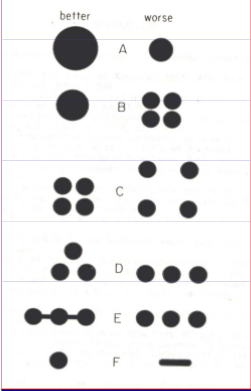 Pentingnya Pelestarian Sumberdaya Alam bagi Pembangunan Berkelanjutan:Menjaga proses penting serta sistem penopang kehidupan bagi kelangsungan hidup manusia dan pembangunan.Melestarikan keanekaragaman plasma nutfah yang sangat penting bagi budidaya, pengembangan IPTEK, inovasi teknologi dan terjaminnya sejumlah besar industri.Menjamin kesinambungan pendayagunaan spesies dan ekosistem oleh manusia dan ekosistem oleh manusia.  Pentingnya Kawasan Cagar Alam bagi Perlindungan Sumberdaya Alam: Terpeliharanya secara terus-menerus.Terjaganya keanekaragaman biologi dan fisik.Pentingnya Kawasan yang Dilindungi bagi Pelestarian SDA dan Kelangsungan Pembangunan:Memelihara stabilitas lingkungan wilayah sekitarnya. Memelihara kapasitas produktif ekosistem.Menyediakan kesempatan untuk penelitian, pemantauan spesies maupun ekosistem alami.Menyediakan kesempatan bagi pendidikan pelestarian masyarakat umum dan para pengambil keputusan.Road To BALITN Yellowstone (USA), 1872  Fungsi berubah dari tempat dilindungi untuk kepentingan kaum elit menjadi bersifat untuk rakyat.Di Dunia = 2.600 kawasan dilindungi (4 juta km2) terdiri dari 124 negara .Selama 1970-an jumlah kawasan dilindungi meningkat 4%, dan luasnya meningkat 80%.Kongres Taman Nasional sedunia setiap  10 tahun (1962 di Seattle, 1982 di Bali, 1992 di Caracas Venezuela).TANTANGAN MENGELOLA EKOSISTEM TROPIKAKondisi iklimKepekaan terhadap degradasiKekayaan spesiesFaktor pengelolaanKATEGORI DAN TIPE KAWASAN KONSERVASI KONSERVASIInsituTamanNasionalCagar AlamSuaka MargasatwaTaman BuruHutan LindungEksituKebun Binatang, TSITAHURA Taman AnggrekDASAR UNTUK DASAR UNTUK  MEMILIH LOKASI KAWASAN DILINDUNGICakupan BiogeographiBiographi studi penyebaran makhluk hidup dan proses alam yang mempengaruhi penyebarannya, serta dapat dipergunakan untuk mengklasifikasikan biosfer ke dalam satuanfisik dan biologi.Pertimbangan pelestarian plasma nutfah dan spesiesSpesies terancam punahSpesies laju pertumbuhan rendahSpesies kunci (spesies terlangka)Daftar spesies dilindungiSpesies dekat dengan manusia (budidaya, makan, dsb) Implikasi Teori BIOGRAFI PULAUKawasan dilindungi seluas mungkinMencakup banyak individuMencakup kisaran komunitasPrinsip terisolasiPertimbangan pariwisataPariwisata > rekreasi       ekotourisme, unik, indah, khas, inspirasi, kenyamanan, atraksi, keistimewaan, fasilitas rekreasi, jangkauan, akomodasiAspek Hidrologi Penutupan vegetasiKetinggian, kelerenganJenis tanah, tipologiErosiBanjirDebit airKepentingan sosio-ekonomiAspek GeographiLetak/posisi terpencilAspek GeographiAspek administrationLintas batas kawasanPertimbangan PraktisPencapaian tujuanKemungkinan dikelola dengan baikBisa diganti dengan cagar lainKRITERIA UMUMUkuranKeanekaragaman hayati/kekayaanAlamiKelangkaanKekhasanKeunikanSpesifikKebijaksanaanUUD’45UUPPKepMen Petunjuk teknis PelaksanaanAspek HukumHukum adat dan kebiasaanStatus TanahPrinsip bagi Konsep LiliTujuan konservasi harus kuat secara ekologis dan dapat dicapai dengan teknologi dan keuangan yang tersedia.Kelembagaan yang ada harus dimanfaatkan semaksimal mungkin dengan maksimal mengurangi kebutuhan prasarana yang baru dan mahalPeran masyarakat setempat digalakan untuk menjamin dukungan sosial-politik sebesar besarnyaAspek HukumHukum Adat dan KebiasaanStatus TanahDAFTAR BACAANJohn and Kathy MacKinnon. 1990. Pengelolaan Kawasan yang Dilindungi di Daerah Tropika. Gadjah Mada University Press Lekagul, B., J.A. McNeely. 1977. Mammals of Thailand. Sahakarnbhat, Co., Bangkok.Pertemuan 13KONSERVASI DAN PENGELOLAAN LINGKUNGANTUJUANCita-cita agenda pembangunanberkelanjutan adalah:Mensinkronkan, mengintegrasikan, memberikan bobot yang sama bagi bagi tiga aspek utama bobot yang pembangunan ekonomi, sosialbudaya, dan ekologi.CONSERVATION & ENVIRONMENTKonservasi adalah moral dan etika untuk menjaga pemanfaatan kehati secara berkelanjutan, dengan prasyarat berkeadilan, beradab, dan berdaulatLINGKUNGAN HIDUP adalah kesatuan ruang dengan semua benda, daya, keadaan, dan makhluk hidup, termasuk didalamnya manusia dan perilakunya, yang mempengaruhi kelangsungan perikehidupan dan kesejahteraan manusia serta makhluk hidup lainnyaCONSERVATION AND SUSTAINABLE DEVELOPMENTDevelopment : the modification of the biosphere and the application of human …living and non-resources to satisfy human needs and improve the quality of human lifeConservation : as the management of human use of the biosphere so that it my yield in greatest sustainability benefit generations while maintaining its potential to meet the needs and aspiration of future generationsSustainable : it is meant to imply the long term support of life on earth is clear   5S-Conservation PlanningSystem: the conservation targets occurring at a site, and the natural processes that maintain them, that will be the focus of site-based lip lanning. Stress: the types of degradation and impairment afflicting the system(s) at a site.Sources: the agents generating the stresses,Strategies: the types of conservation activi-ties deployed to abate sources of stress (threat abatement) and persistent stress (restoration).Success: measures of biodiversity health and threat abatement at a siteTATANAN PERKEMBANGAN MANUSIAMembentu ketika& moral pro konservasi kehatidan LH sangat terkait dengan value umat terhadap SD Kehati dan lingkungannya Value sangat terkait dengan aspeksosial-budaya dan kondisi ekonomi Peran pendidikan konservasi kehati& lingkunganmenjadi ttitk Sangat penting, untuk mengubah keputusan manusia yang bermoral dan etika konservasi& lingkunganDaftarBacaanOECD. 2001. Sustainable Development: Critical Issues. Organization for economic co-operation and development.Costanza, R. et al. 2000. An Introduction to Ecological Economic. CRC press LLC, Florida  Pearce, D. & G. Atkinson. 1996. Measuring Sustainable Development. (in D. W. Bromley ed. The Handbook of Environmental Economics). Blackwell, Oxford, UKSutherland, W.J. 2006. The Conservation Handbook: Research, Management, Policy. Blackwell Publishing, Victoria.The World Bank. 2003. Sustainable Development in a Dynamic World. World Development Report. Oxford UnivPressTNC2003TheFive-SFramework for Site Conservation The Nature ConservancyPertemuan 14Pembangunan BerkelanjutanDefinitionThe World Bank, 1996: sustainability is to leave future generations as many opportunities as we ourselves have had, if not more ... Leaving future generations more capital per capita than we had, although the composition of the capital we leave to the next generation will be different in terms of its constituent parts than gp capital we have used in our generation.3 dimensi pembangunan berkelanjutanEkonomi : pendapatan maksimum dan memelihara atau meningkatkan cadangan modal,Ekologis: pemeliharaan daya tahan dan kekuatan sistim biologis dan fisik,Sosial-budaya: pemeliharaan kemantapan sistim sosial dan budaya3 Penentu pembangunan berkelanjutanKonsumsi : jumlah dan dan pola konsumsiProduksi: manfaat ekonomi, sosial dan lingkungan dari sistim produksiDistribusi sumberdaya: akses ke sumber dayaISU ISU STRATEGIS SDA LHPerubahan Iklim pembakaran fosil menghasilkan emisi CO2 dan gas rumah kaca;Akibatnya: kenaikan suhu bumi, permukaan laut dan terjadinya perubahan iklimKetahanan EnergiKebijakan subsidi BBM mengganggu struktur harga sehingga energi terbarukan tidak bersaingKetergantungan terhadap fossil fuelKetahanan PanganProduksi pangan belum dapat terpenuhi permintaan pangan DNAksesibilitas masyrakat terhadap pangan rendahPola konsumsi pangan belum sesuai dengan Pola Pangan Harapan (PPH)Apakah Pembangunan Apakah Pembangunan Berkelanjutan itu ?Prinsip dasar piagam bumi (normatif, sistim nilai)Kesepakatan global (partisipatif, lintas pelaku)Rencana Tindak(RPJP/D, RPJM, Propeda)Prioritas dan Strategi (Renstra, Kebijakan pembangunan)Sistim pengelolaan pembangunan (proses perencanaan pembiayaan-pelaksanaan-pengedalian pembangunan)Sistim kelembagaan (organisasi dan tata cara)Instrumen Pengatur(sistim hukum, etika, pasar)Tiga prinsip dalam Tiga prinsip dalamMenghormati dan memelihara komunitas kehidupan, Keutuhan ekologiKeadilan sosial dan ekonomiDemokrasi, anti kekerasan dan diperdamaianDeklarasi Pembangunan berkelanjutanMembangun masyaraat global yang manusiawi, berkeadilan dan sadar akan martabat kemanusiaanBersama membangun jalan kearah dunia yang melaksanakan visi masa depan kemanusiaanMemberantas kemiskinan dan menerapkan pola produksi dan konsumsi yang berkelanjutanMenggalang komitmen bersama membangun secara berkelanjutanMultilateralism adalah masa depanMewujudkan pelaksanaan program secara bersamasama untuk mencapai kemakmuran yang universal dan perdamaianInstrumen PengaturPeraturan perundangan perlu diserasikan pgp antara kewenangan, tanggungjawab, dan indikator kinerjanyaMekanisme pasar yan g berkaitan dengan harga sebagai indikator kelangkaan yang tepatSistim tata nilai sosial –adat dan budaya utk mengembangkan pembangunan – utk mengembangkan pembangunan berbasis masyarakatSumber AlamMateriEnergiRuangWaktuKeanekaragamanPemanfaatannya menghasilkan produk dan sampahatau disutility yang berlimpah Jasa lingkungan: adalah kondisi dan proses,melalui ekosistem alam, mempertahankan dan memenuhi p kebutuhan hidup manusia,Persepsi tentang jasa lingkungan,  dipertahankan ditempatnya ditinglkatkan mutunya, dan dilestarikan fi di keberadaan dan fungsinya dicemari atau diberi muatan pencemarStrategi pengelolaan kualitas Strategi pengelolaan kualitas lingkungan hidupPenataan ruang alokasi kegiatan manusia yang Penataan ruang, alokasi kegiatan manusia yang sesuai dengan daya dukung ekosistemLimbah minimumPengelolaan limbah dan disutility Pengelolaan media lingkunganBaku mutu lingkungan dan baku mutu limbah yang efektifReferencesThe WCED, (1987):Our Common Future. Oxford University Press.The World Bank (1990):The World Bank and the Environment. Fisrt Annual Report.Winpenny, J.T. (1991):Values for the Environment. Overseas Development Institute, London.LLoyd Rodwin and Donald A. Schon (1994, eds):Rethinking the y() development experience. The Brooking Institution, Washington DC., The Lincoln Institute of Land Policy, Cambridge Massachusetts.Holland, Heinrich D., Ulrich Pettersen (1995):Living dangerously, the earth, its resources, and the environment. 